                           Конспект                          открытого занятия                       по речевому развитию                  во второй младшей группе  МБДОУ «Детский сад №10 с. Октябрьское»                 «Заучивание стихотворения                            по мнемотаблице»                                                       Воспитатель: Кильдеева О.В.                                                Ноябрь 2019г.      Цель:    Способствовать формированию умения вести диалог с воспитателем, отвечать на вопросы; Учить запоминать короткое стихотворение, опираясь на мнемотаблицу,  развивать слуховое и зрительное внимание;  Совершенствовать отчетливое произношение слов и словосочетаний, учить правильно и четко произносить  звук «ш» изолированно и в словах, регулировать силу голоса;  Активизировать употребление прилагательных в речи детей, закреплять   знания о времени года – осень;   Познакомить детей с новым видом изобразительной техники - «печать листьями», воспитывать интерес к процессу рисования, закреплять умение аккуратно использовать краску при работе;  Вызвать эмоциональный отклик (помочь ежику), воспитывать бережное отношение к животным, создавать ситуацию успеха каждому ребенку и группе в целом.                 Ход занятия.П.г.  Зайцы спрятались от волка – Чья-то им досталась норка. Серый волк зубами щелк! Ах, какой сердитый волк!Белочка в своем дупле Орешки щелкает в тепле. Пересчитала мама медвежат –В берлоге все тихонечко лежат. 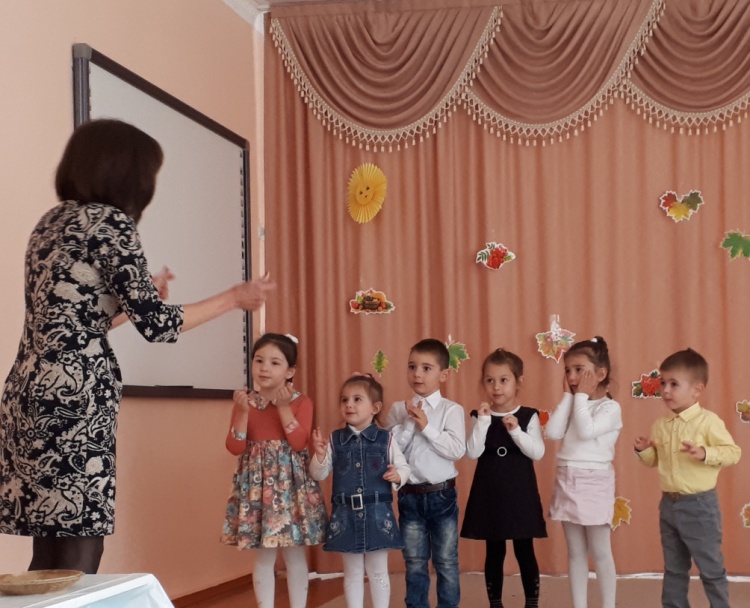 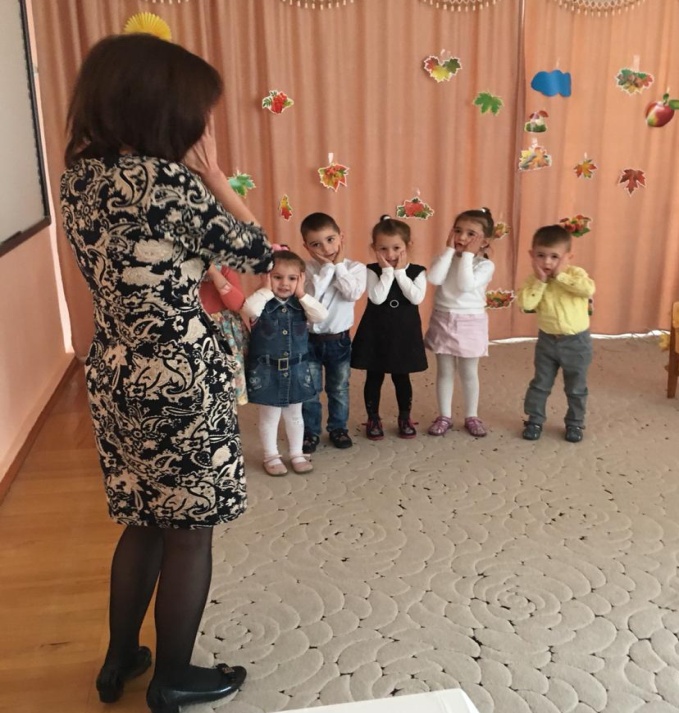 В лес осенний на прогулку Приглашаю вас пойти. Интересней приключенья  Нам, ребята, не найти. По дорожкам, по тропинкам  По лесу гулять пойдем… Может быть, в лесу осеннем Мы кого– нибудь найдем? 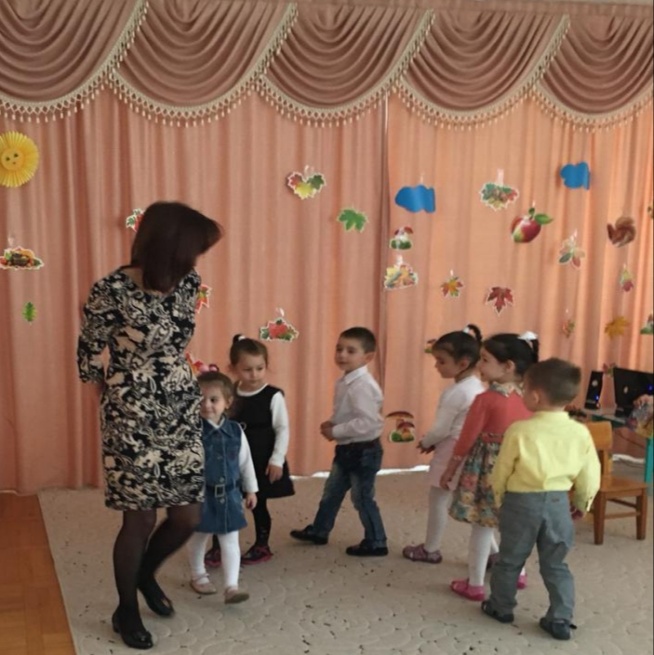 Слайд «Осенний лес».    Вот мы и пришли в лес… Кругом так красиво!  А какое же время года, ребята? Откуда мы знаем, что осень? (дети называют признаки осени)Вот подул легкий  ветерок, листья закружились и тихо упали на землю… как? Ш-ш-ш-ш-ш (тихо); вот подул сильный ветер, как листья закружились? Ш-ш-ш-ш-ш (громко).  Чистоговорки:    шо-шо-шо, как в лесу хорошо;                                шу-шу-шу, листьями шуршу;                                шу-шу-шу, я грибы сушу.  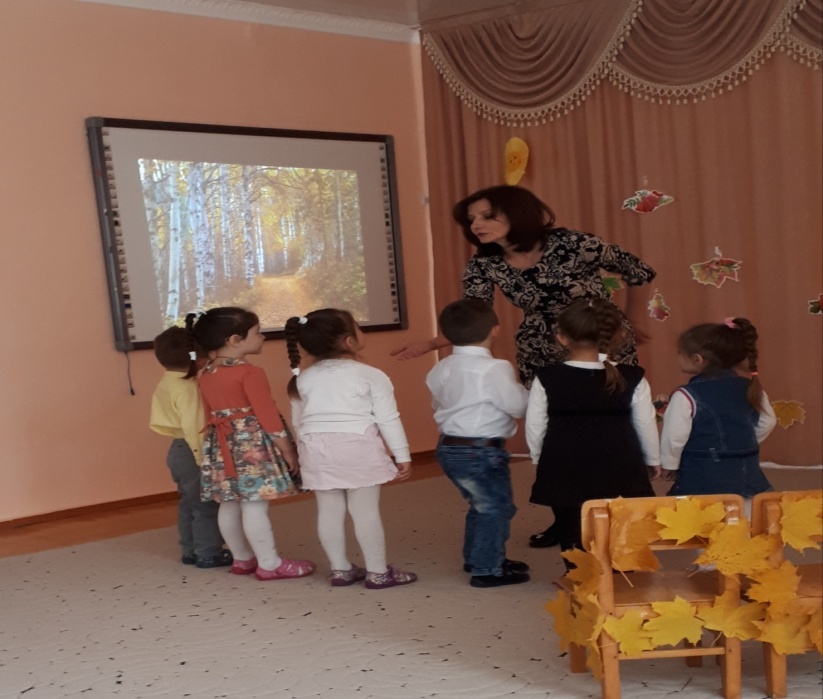 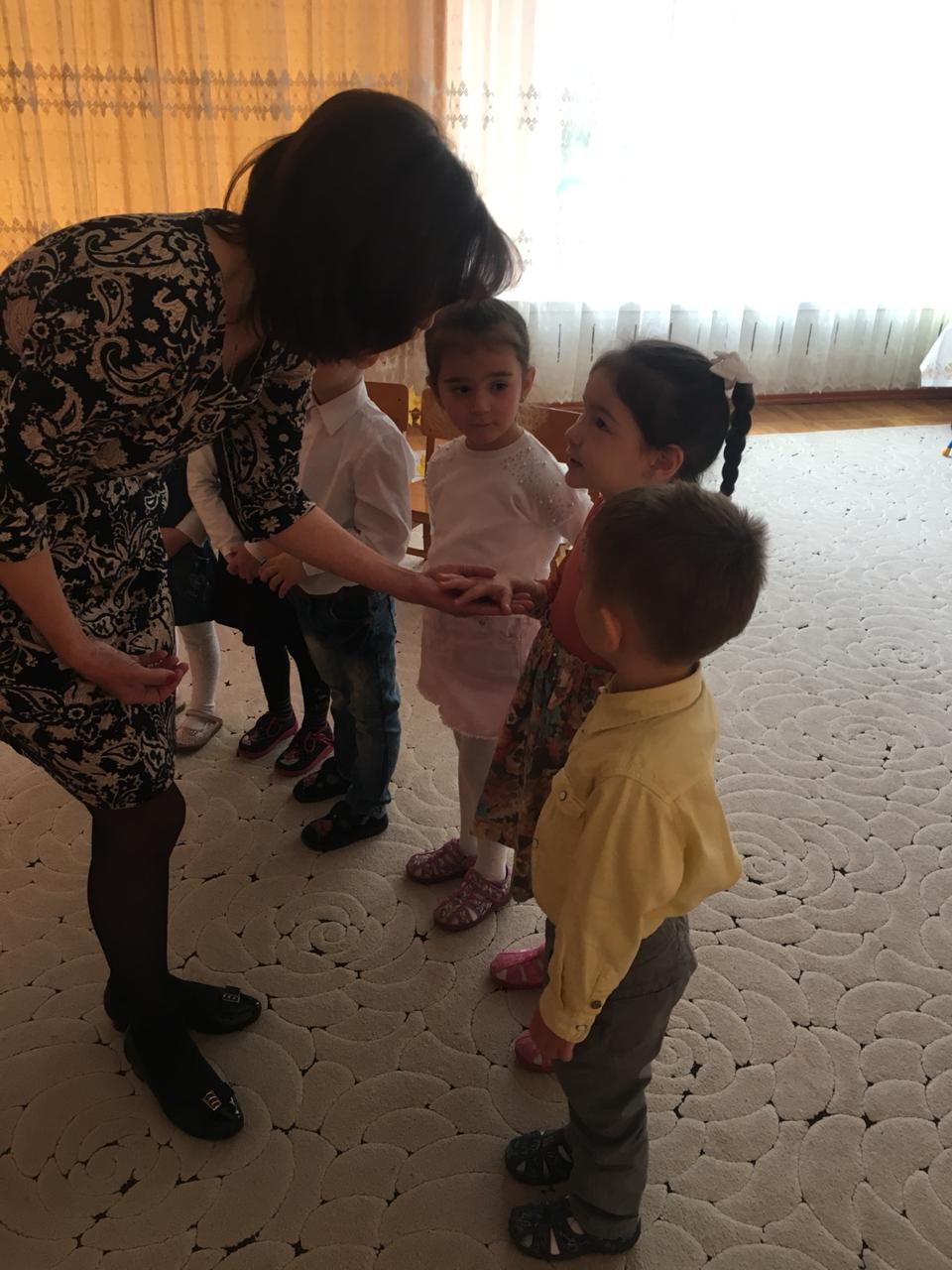 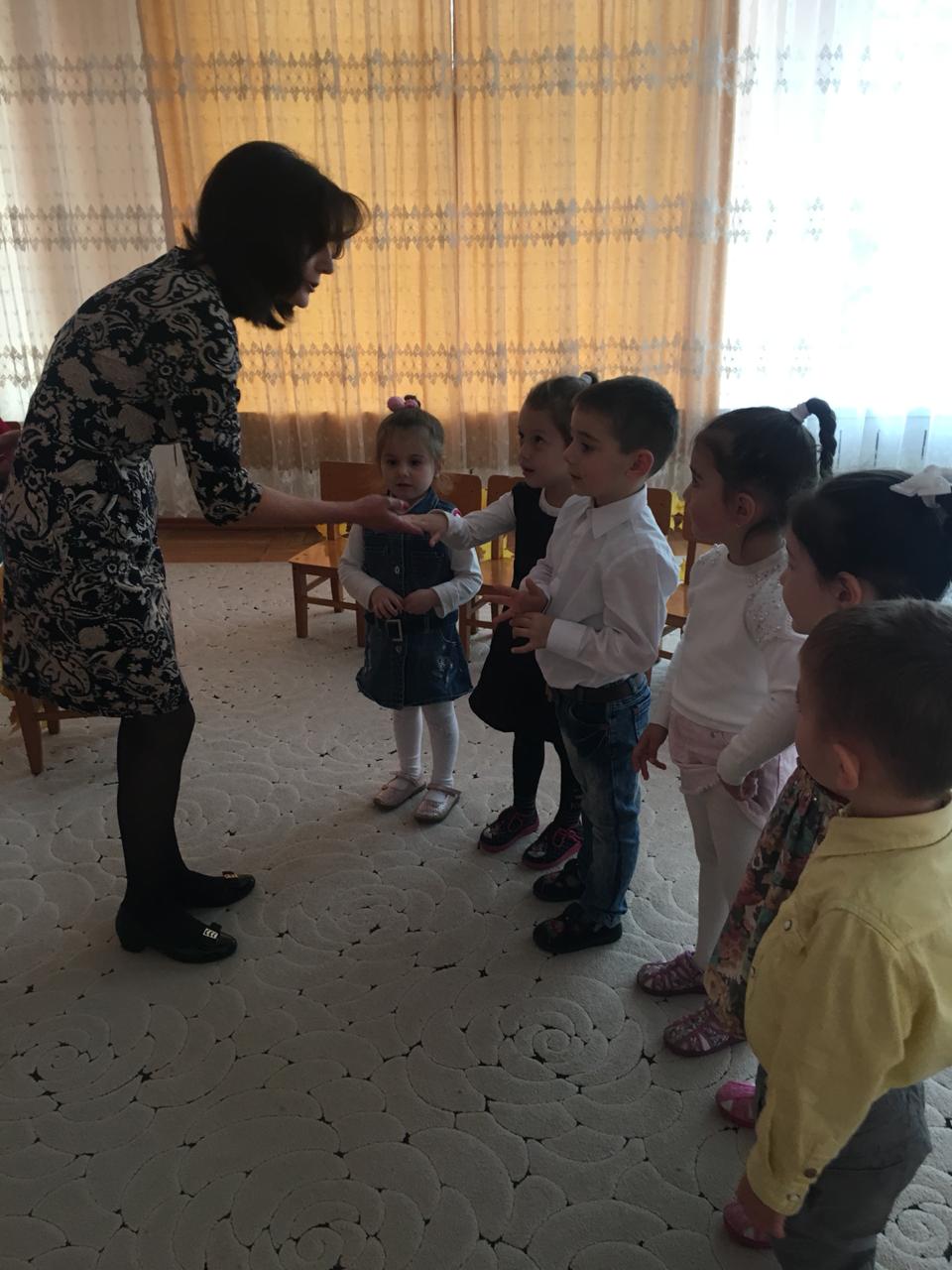  Кто живет в лесу? (дикие животные) Какие  это животные? (лиса, заяц, белка, ежик, волк,  медведь). Давайте мы сейчас присядем на пенечки и посмотрим на них.    Что же они осенью  делают, чем заняты?    Слайды:     Заяц меняет свою серую шубку на белую, потому что она теплая и на белом снегу его белую шубку будет не заметно. Посмотрите и скажите – какой заяц? (быстрый, пушистый, трусливый).     Белка – очень трудолюбивая, как хозяюшка.  Делает себе запас на зиму: сушит грибы, собирает орехи, ягоды, шишки – зимой все пригодится. Какая белка? (маленькая, пушистая, рыжая).     Лиса – запасы не делает, но шубка у нее становится теплее, чтобы зимой не замерзнуть. Что лиса любит кушать? Какая лиса? (рыжая, хитрая, красивая)    Медведь – осенью очень много ест, наедает себе жир, чтобы хватило на всю зиму, готовит себе берлогу и будет спать там всю зиму. Медведь какой? (большой, лохматый, косолапый).     Ежик – осенью много ест грибов, ягод, ищет себе норку, в которой будет спать всю зиму. Застелет ее листиками, чтобы теплее было, и уснет до весны. Какой ежик? (колючий, маленький).    Всем животным осень дарит подарки: кому припасов много, кому шубки теплые… 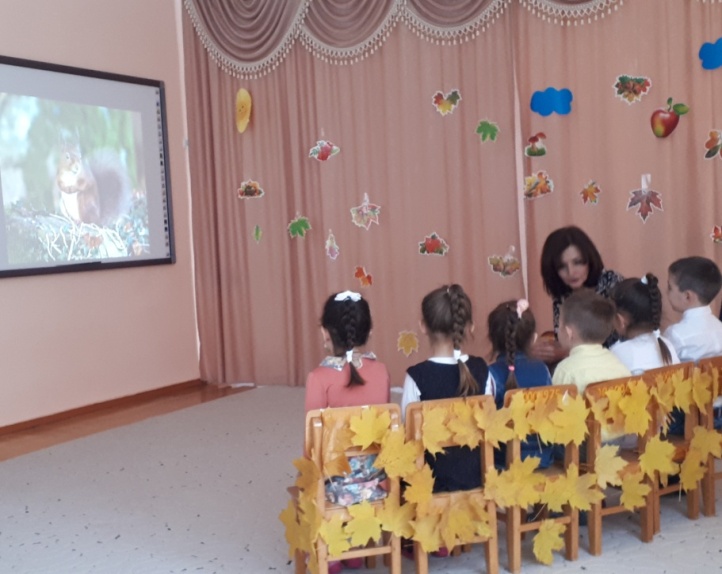 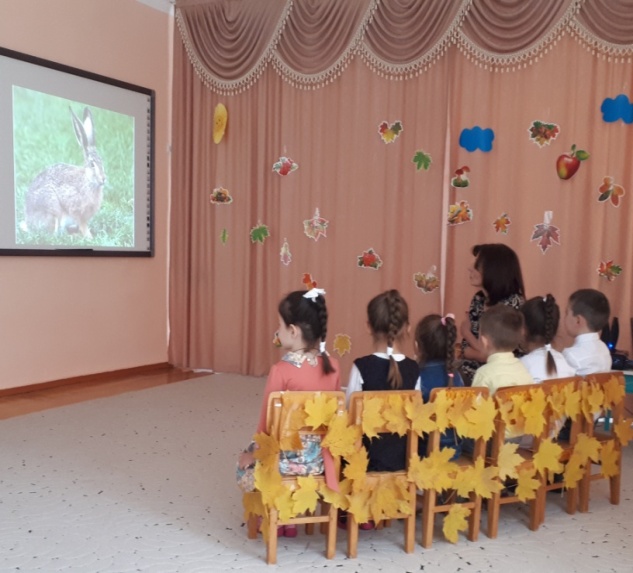 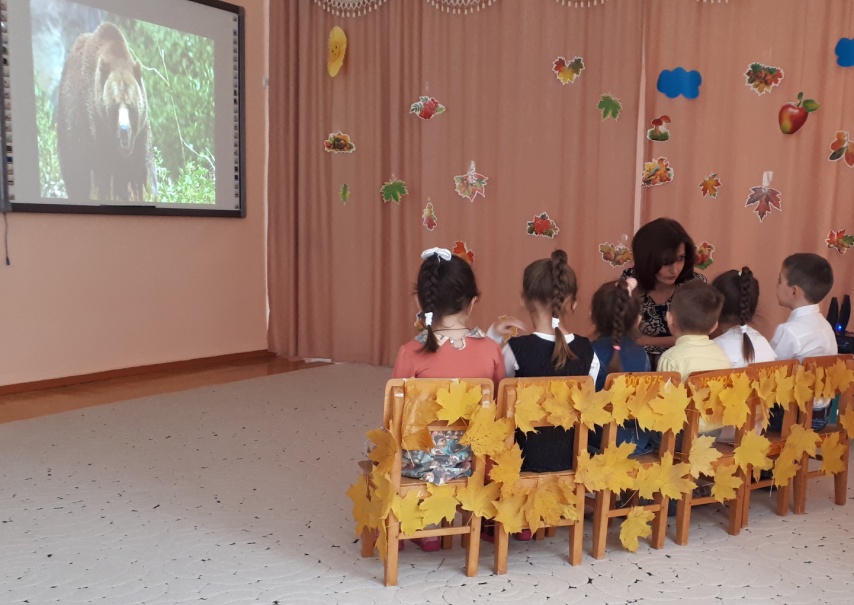 Скажите, а у диких животных есть свои домики? Как называется дом  у лисы? У зайца? У белки? У медведя? У ежика? Где живет лиса? Заяц? Медведь? Белка? Еж?Конечно, у каждого есть свой дом. Послушайте, какое стихотворение я вам почитаю. У лисы в лесу глухом
Есть нора – надежный дом.
Под кустами еж колючий
Нагребает листья в кучу.
Спит в берлоге косолапый,
До весны сосет там лапу.
Есть у каждого свой дом, Всем тепло, уютно в нем. Понравилось вам стихотворение? Про что оно? О ком? Послушайте его еще раз, и постарайтесь запомнить. Чтение стихотворения с опорой на таблицу. Кто хочет со мной рассказать это стихотворение?Чтение стихотворения  детьми (4-5). 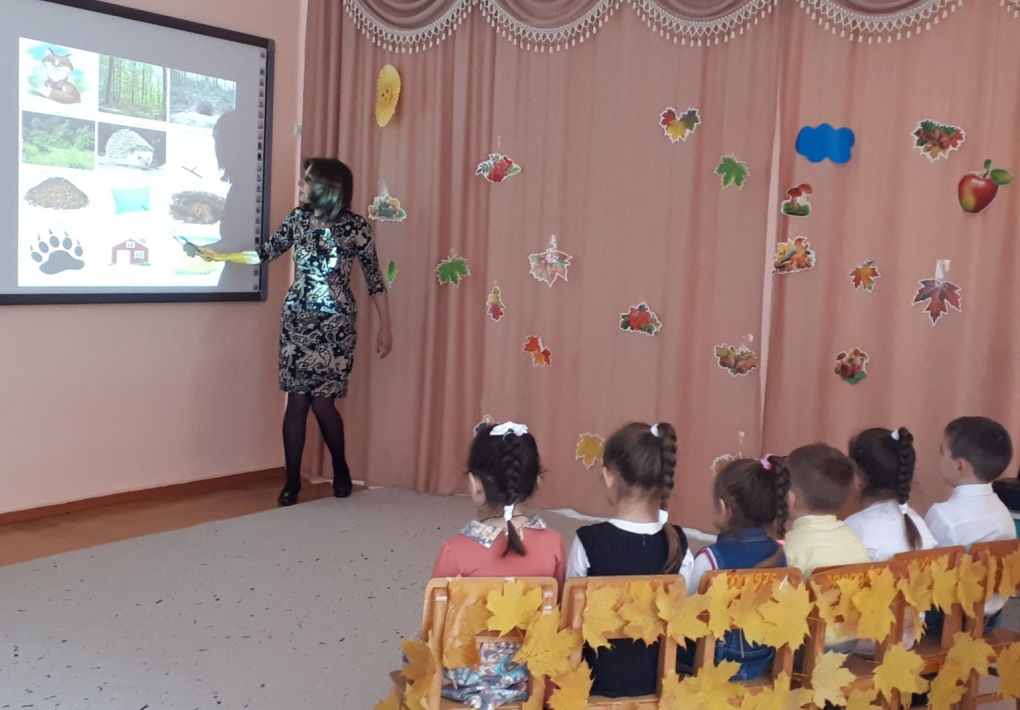 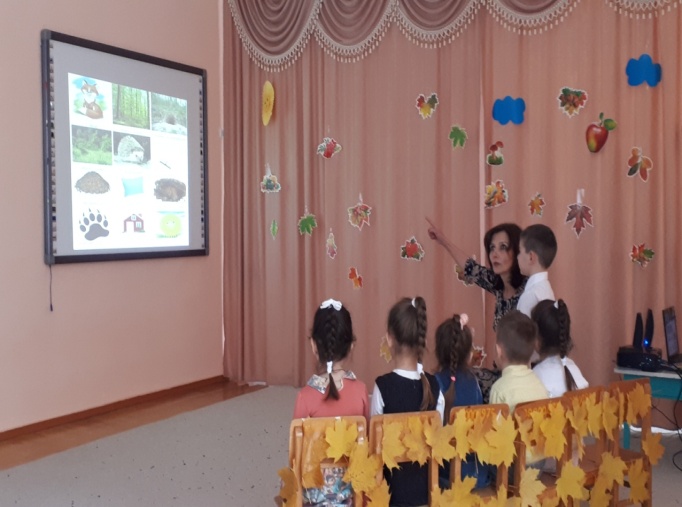 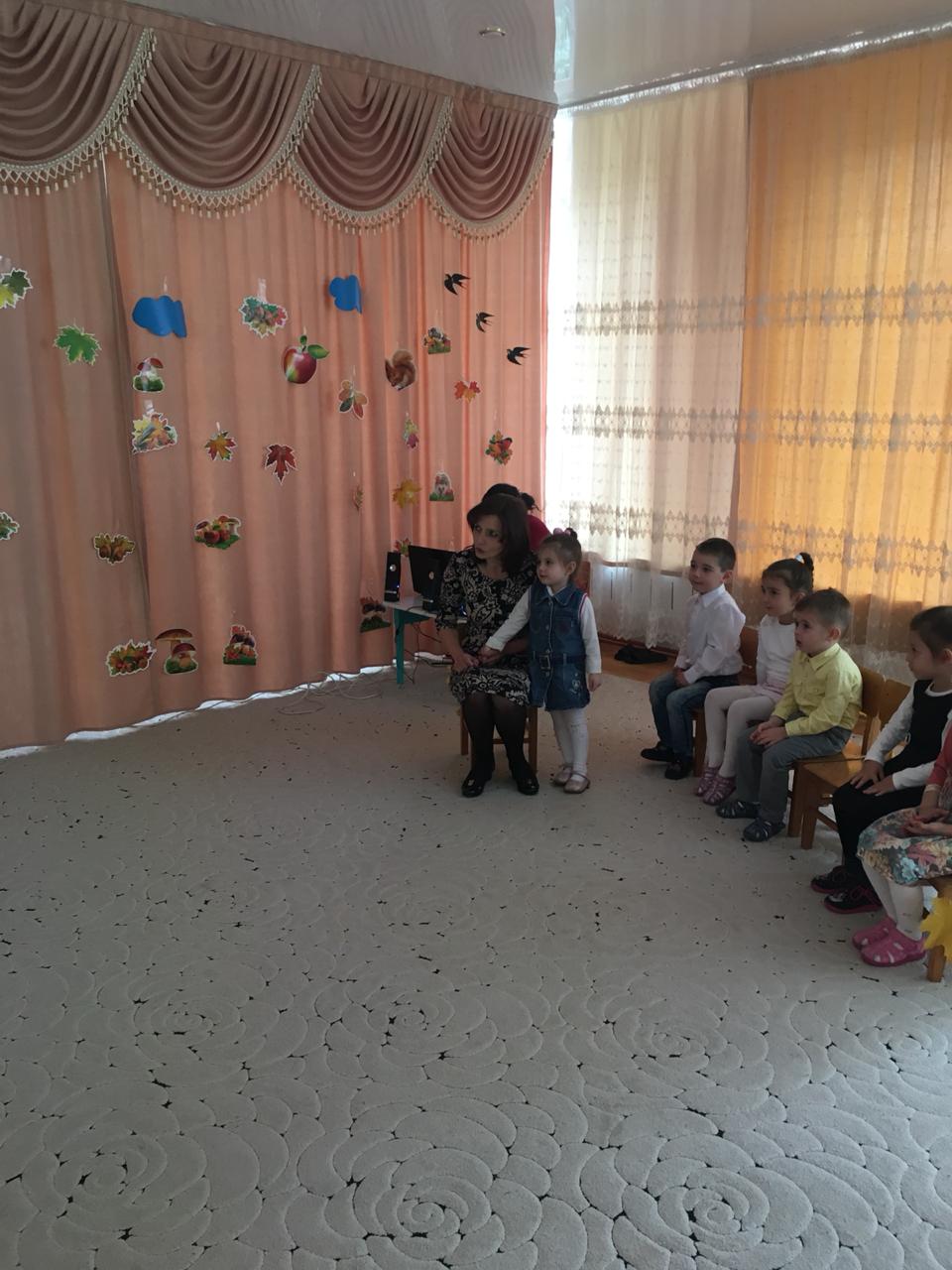 Физминутка.Ежик по лесу гулял, И листочки собирал. Ежик лег на правый бок,  И свернулся он в клубок. По дорожке покатился, И назад не возвратился.Спать улегся под сосной… А проснется он весной. 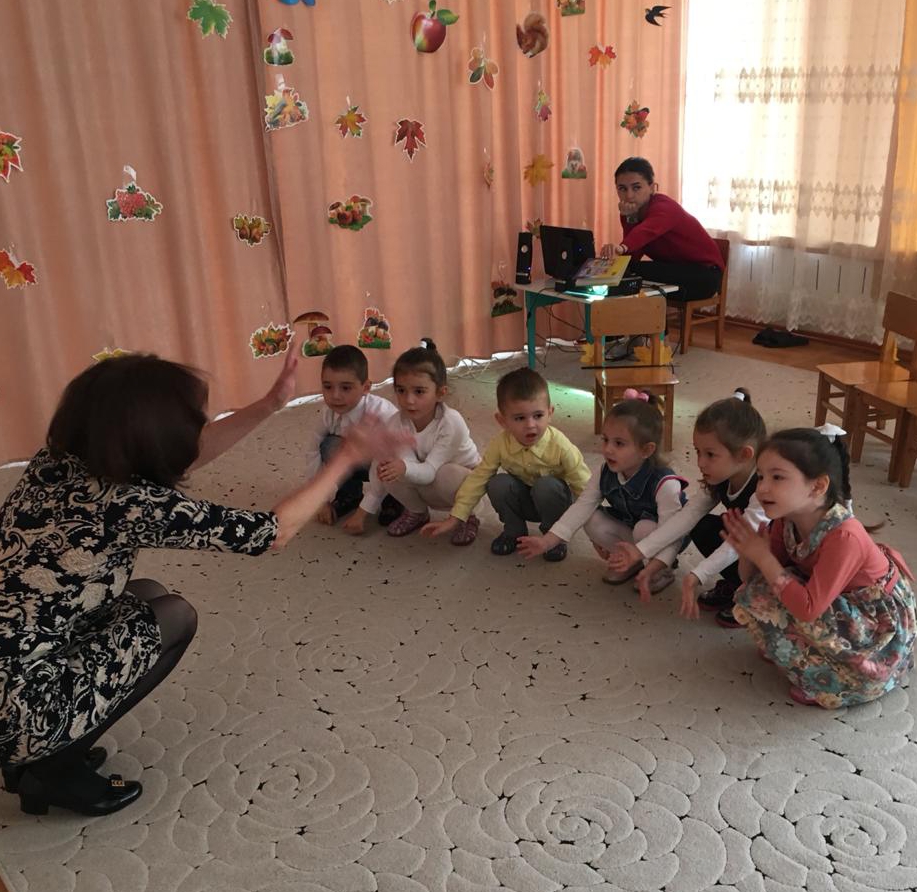 Слайд.   Ежики устраивают себе теплую норку, нагребают много-много сухих листиков, спят в них и не замерзают зимой. Но еще не все ежики успели набрать листики! Давайте им поможем? Хотите?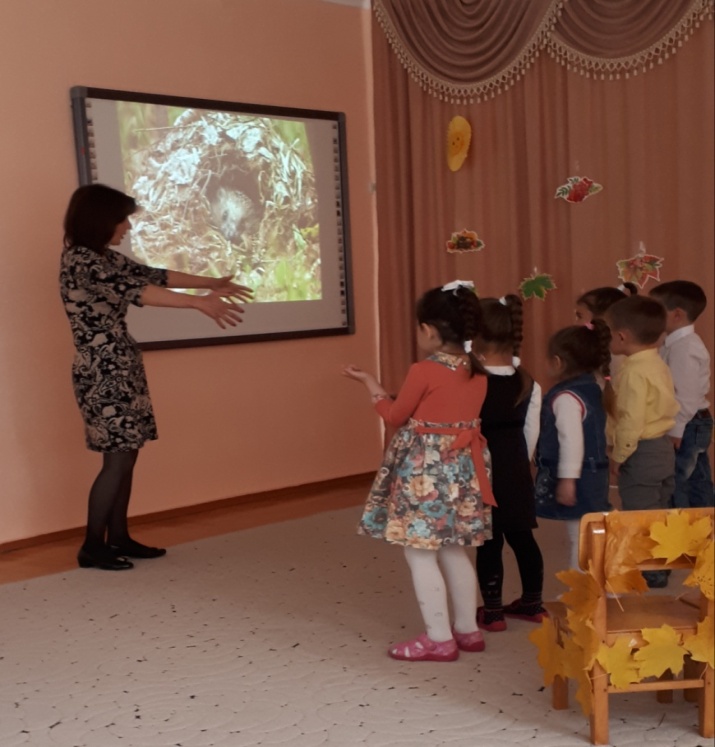 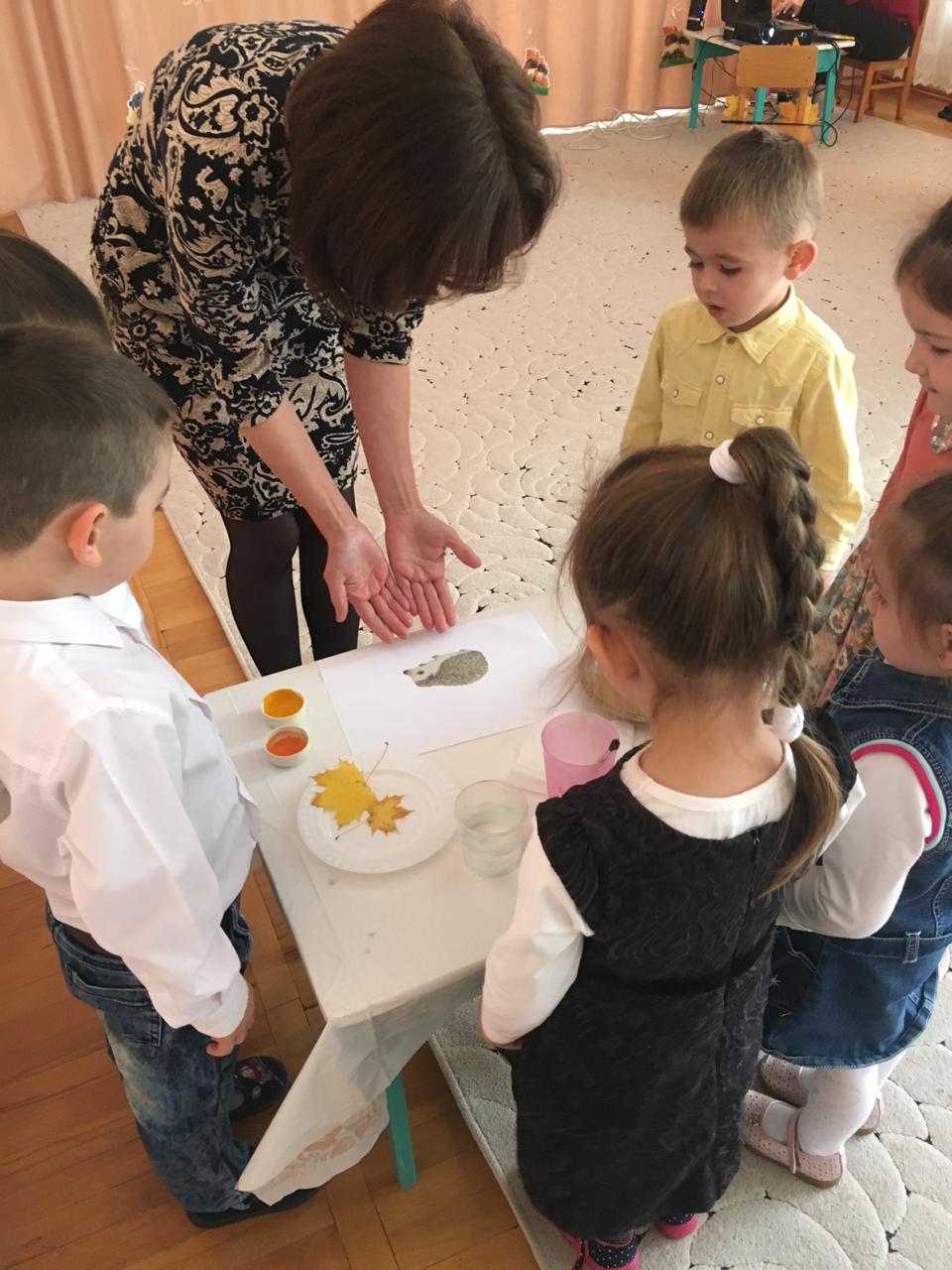 Рисование в нетрадиционной технике – печать листьями. 1. Взять любой понравившийся листик, покрыть его краской (жёлтой, красной и др.) при помощи кисточки, не оставляя пустых мест и не забывая окрашивать края. 2. Окрашенной стороной положить листик на альбомный лист и плотно прижать его к бумаге, стараясь не сдвигать с места, иначе отпечаток будет нечётким, смазанным.3. Затем взять листочек за черенок и осторожно снять его с поверхности бумажного листа.4. Взять следующий листочек, покрасить его в другой цвет и  так же отпечатать в другом месте композиции.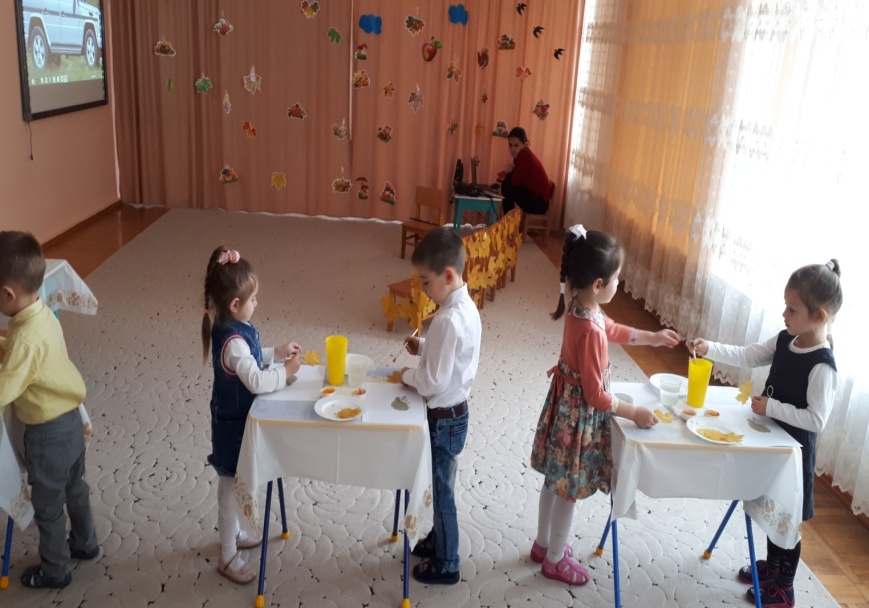 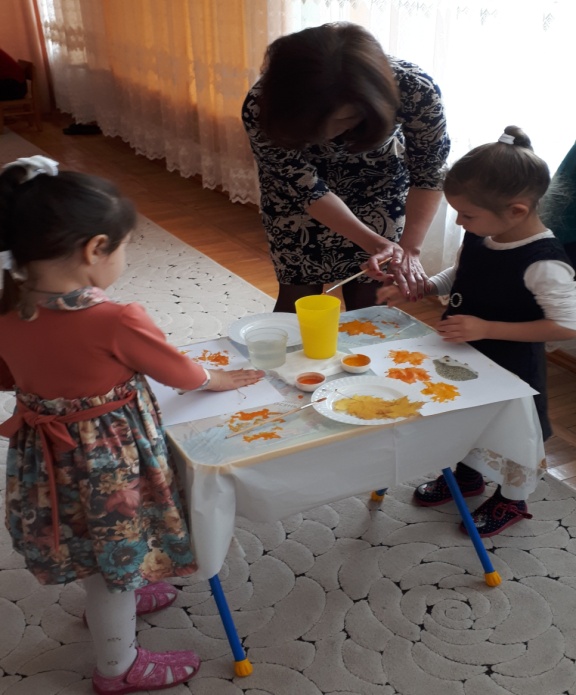 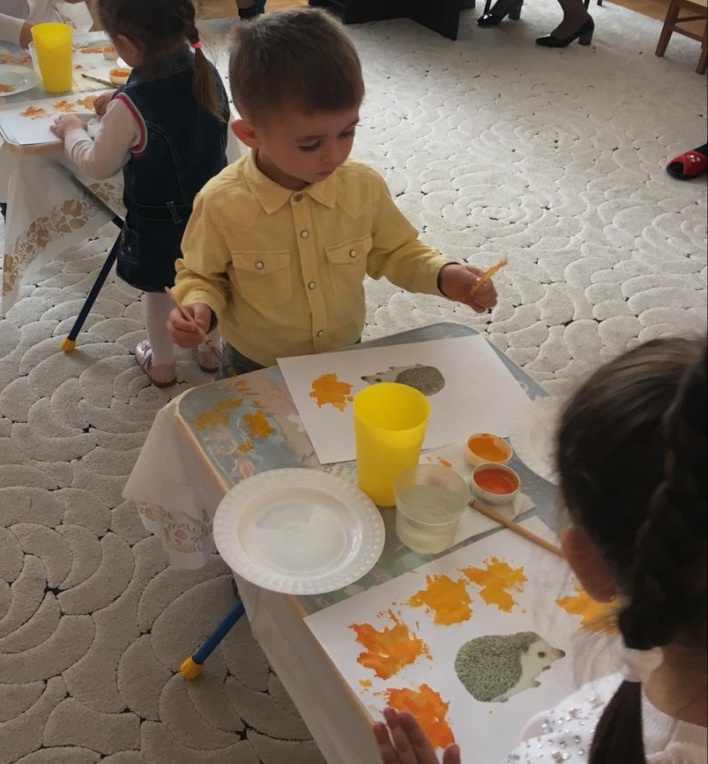 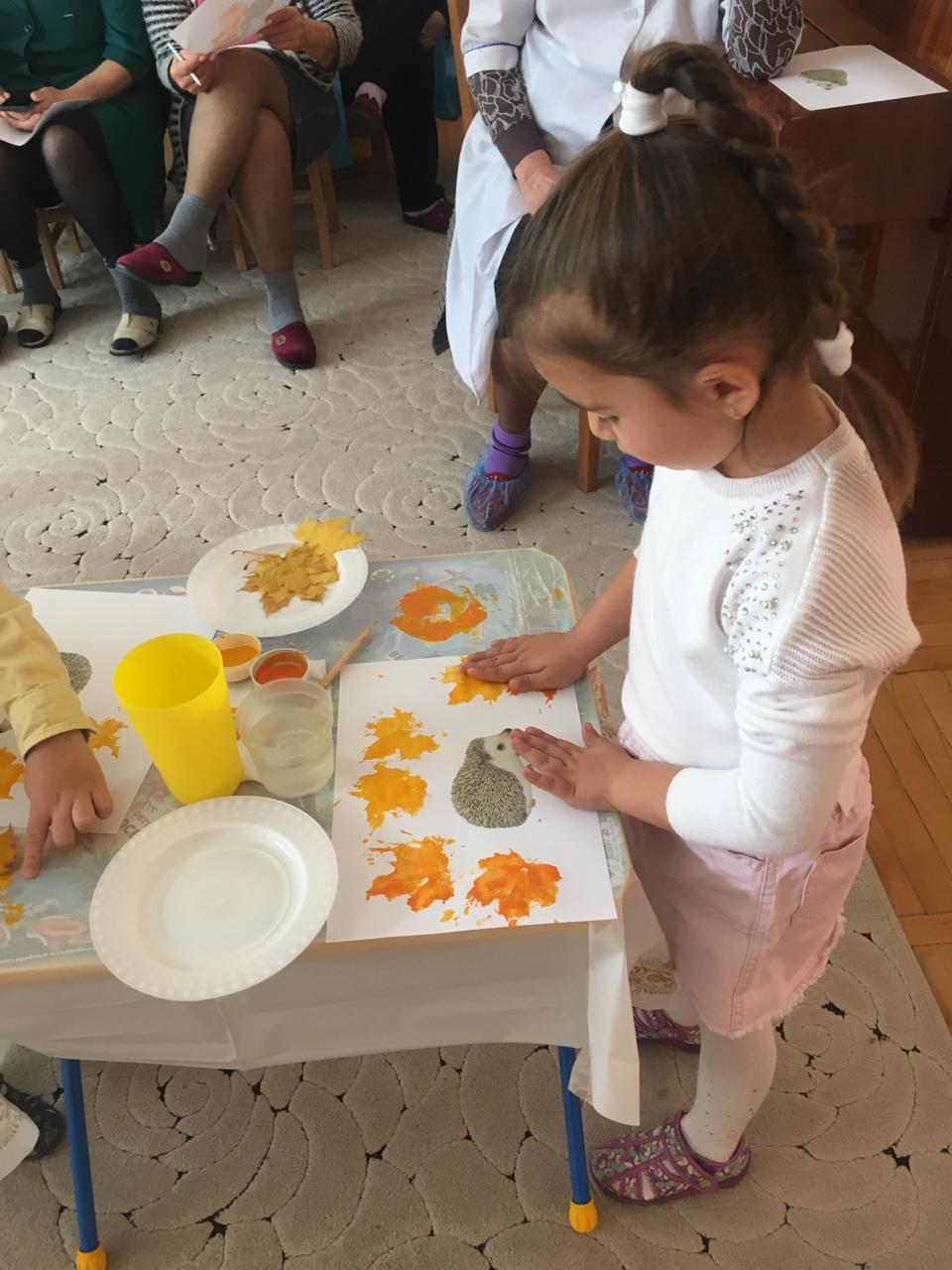   Ежи очень довольные, теперь они точно не замерзнут, они говорят вам спасибо за помощь и угощают вкусными яблоками. А нам уже пора возвращаться в группу. Вам понравилось наше занятие?Если вам понравилось наше занятие, то возьмите себе солнышко, если нет – тучку.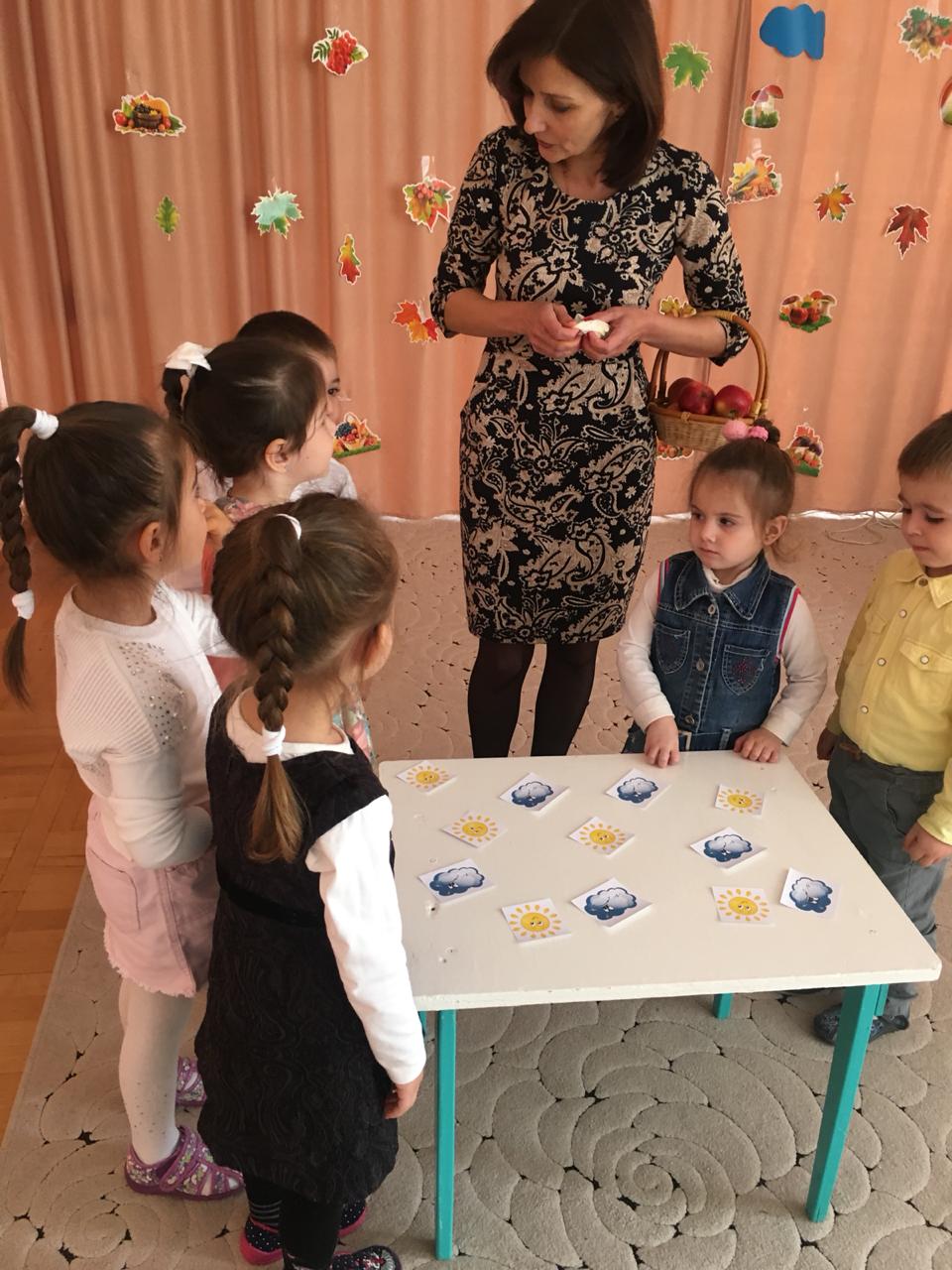 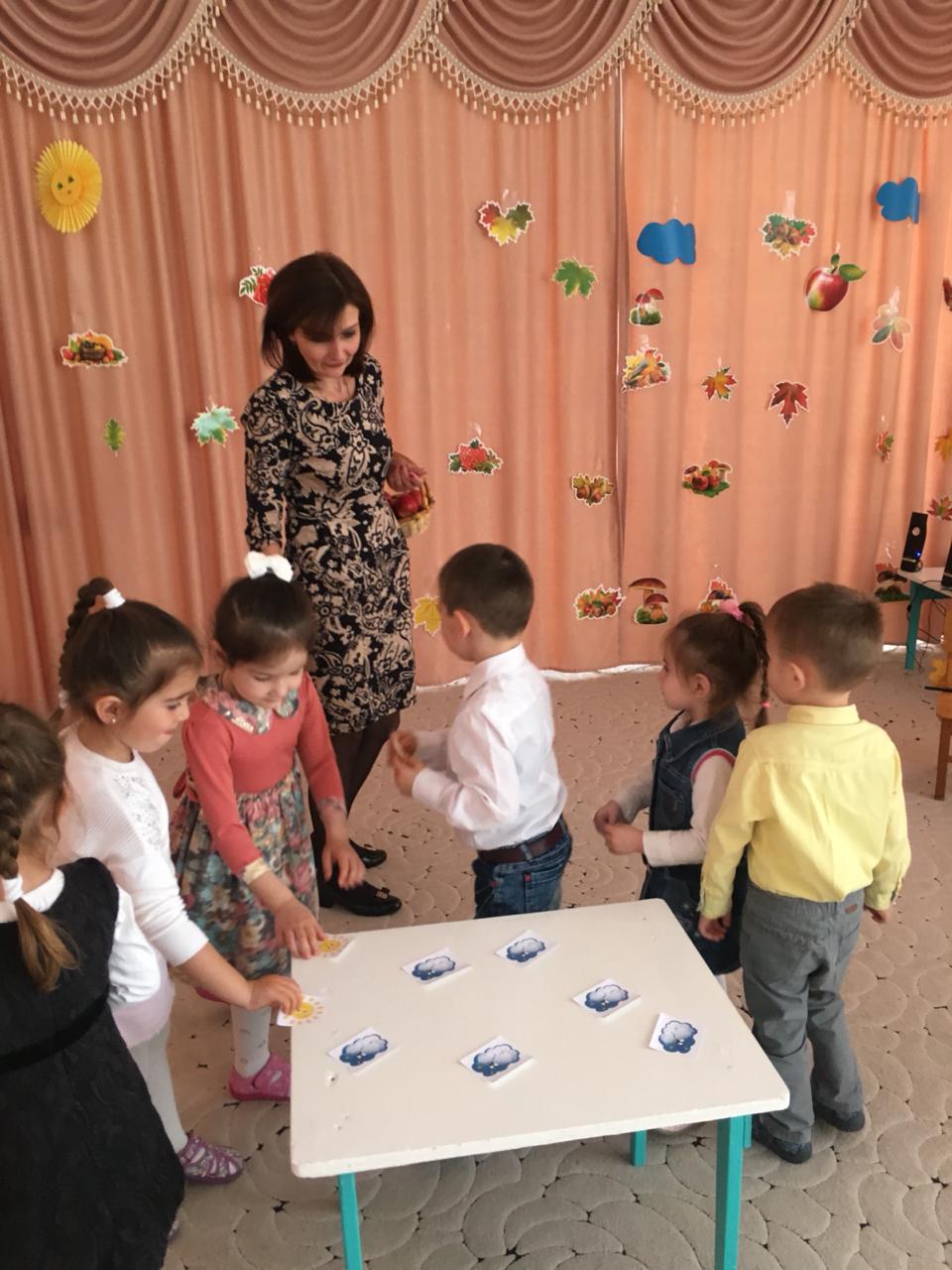 